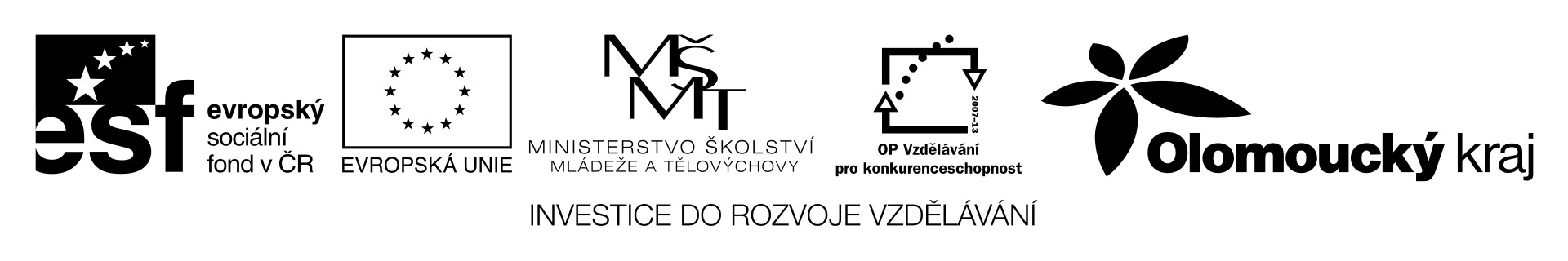 „Sloní zubní pasta“Pomůcky a chemikálie:odměrný válec, lžička, peroxid vodíku H2O2, nasycený roztok jodidu draselného KI, saponátPostup:Do odměrného válce nalijte 70 ml peroxidu vodíku a přidáme několik ml saponátu. Směs zamíchejte a rychle přidejte 20 ml nasyceného roztoku jodidu draselného.Pozorujte vznik bohaté pěny.Princip: